کتاب شيمي (2) و آزمايشگاه بخش اول                          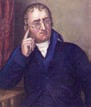 عنوان : مفهوم نظریات اتمی دالتون                   دالتون که بود؟جان دالتون شيمی دان انگليسی بود که در سال 1803  با نظريۀ اتمی خود گام مهمی برای مطالعۀ ماده و ساختار آن برداشت. دیدگاه اصلی دالتون در چه زمینه ای بیان شد؟دالتون با استفاده از واژۀ يونانی اتم كه به معنای تجزيه ناپذير است، ذره های سازندۀ عنصرها را توضيح داد. اين ديدگاه كه همۀ مواد از ذره های كوچك و تجزيه ناپذيری به نام اتم ساخته شده اند. بندهای  اصلی نظریه اتمی دالتون 1 - ماده از ذره های تجزيه ناپذيری به نام اتم ساخته شده است2- همۀ اتم های يك عنصر مشابه يك ديگرند.3 -اتم ها نه به وجود می آيند و نه از بين می روند.4 اتم عنصرهای مختلف جرم و خواص شيميايی متفاوتی دارند.5 - اتم عنصرهای مختلف به هم متصل می شوند و مولكول ها را به وجود می آورند. 6-  در هر مولكول از يك تركيب معين، همواره نوع و تعداد نسبی اتم های سازندۀ آن يكسان است.7- واكنش های شيميايی شامل جابه جايی اتم ها يا تغيير در شيوۀ اتصال آنها در مولكول هاست. در اين واكنش ها اتم ها خود تغييری نمی كنند.چالش های اساسی  در مورد نظریه دالتون در قرن جدیدنقض نظریه :امروزه دانشمندان دانستند که اتمها خود از ذر ههای كوچك تری (ذر ههای زير اتمی) ساخته شده اند و همۀ آن ويژگی هايی را ندارند كه دالتون برای آنها برشمرده بود.بندهایی از نظریه دالتون که قابل نقض نبود: بند اصلی نظریه که همچنان به قوت خود باقی است این بود که اتم كوچك ترين ذرۀ يك عنصر است كه خواص شيميايی و فيزيكی عنصر يا د شده به ويژگی های آن بستگی دارد.